Рабочая программа по биологии5 класс (ФГОС)Общая характеристика учебного предмета «Биология»
Рабочая программа по биологии построена на основе фундаментального ядра содержания основного общего образования, Федерального государственного образовательного стандарта основного общего образования, программы развития и формирования универсальных учебных действий, программы духовно-нравственного развития и воспитания личности,  Примерной программы основного общего образования,  рабочей программы по биологии для 5-9 классов линии учебно-методических комплектов «Линия жизни» под редакцией В.В. Пасечника.Рабочая программа соответствует требованиям к результатам освоения основной образовательной программы основного общего образования и реализует программу формирования универсальных учебных действий.УМК предметной линии учебников «Линия жизни» авторов: В. В. Пасечник, С.В. Суматохин,  Г.С. Калинова ,  Г. Г. Швецов ,  З.Г. Гапонюк ,  издательство «Просвещение», 2013 г.    Курс биологии на ступени основного общего образования направлен на формирование у учащихся представлений об отличительных особенностях живой природы, её многообразии и эволюции, человеке как биосоциальном существе. Отбор содержания проведён с учётом культуросообразного подхода, в соответствии с которым учащиеся  должны освоить содержание, значимое для формирования познавательной, нравственной и эстетической культуры, сохранения окружающей среды и собственного здоровья; для повседневной жизни и практической деятельности. Программа по биологии строится с учётом следующих содержательных линий:   - многообразие и эволюция органического мира;   - биологическая природа и социальная сущность человека;   - уровневая организация живой природы.   Содержание структурировано в виде трех разделов: «Живые организмы», «Человек и его здоровье», «Общие биологические закономерности».   Раздел «Живые организмы» включает сведения об отличительных признаках живых организмов, их многообразии, системе органического мира, растениях, животных, грибах, бактериях и лишайниках. Содержание раздела представлено на основе эколого-эволюционного и функционального подходов, в соответствии с которыми акценты в изучении организмов переносятся с особенностей строения отдельных представителей на раскрытие процессов их жизнедеятельности и усложнения в ходе эволюции, приспособленности к среде обитания, роли в экосистемах.   В разделе «Человек и его здоровье» содержатся сведения о человеке как биосоциальном существе, строении человеческого организма, процессах жизнедеятельности, особенностях психических процессов, социальной сущности, роли в окружающей среде.   Содержание раздела «Общие биологические закономерности» подчинено, во-первых, обобщению и систематизации учебного материала, который был освоен учащимися при изучении курса биологии в основной школе; во-вторых, знакомству школьников с некоторыми доступными для их восприятия общебиологическими закономерностями. Содержание данного раздела включено в содержание других разделов.   Цели биологического образования в основной школе формулируются на нескольких уровнях: глобальном, личностном, метапредметном, и предметном, на уровне требований к результатам освоения содержания предметных программ.   Глобальные цели биологического образования являются общими для основной и старшей школы и определяются социальными требованиями, в том числе изменением социальной ситуации развития — ростом информационных перегрузок, изменением характера и способов общения и социальных взаимодействий (объемы и способы получения информации порождают ряд особенностей развития современных подростков). Наиболее продуктивными с точки зрения решения задач развития подростка являются социоморальная и интеллектуальная взрослость.   С учетом вышеназванных подходов глобальными целями биологического образования являются:социализация обучаемых как вхождение в мир культуры и социальных отношений, обеспечивающее включение учащихся в ту или иную группу или общность — носителя ее норм, ценностей, ориентаций, осваиваемых в процессе знакомства с миром живой природы;приобщение к познавательной культуре как системе познавательных (научных) ценностей, накопленных обществом в сфере биологической науки.   Помимо этого, биологическое образование призвано обеспечить:ориентацию в системе моральных норм и ценностей: признание высокой ценности жизни во всех ее проявлениях, здоровья своего и других людей; экологическое сознание; воспитание любви к природе;развитие познавательных мотивов, направленных на получение нового знания о живой природе; познавательных качеств личности, связанных с усвоением основ научных знаний, овладением методами исследования природы, формированием интеллектуальных умений;овладение ключевыми компетентностями: учебно-познавательными, информационными, ценностно-смысловыми, коммуникативными;формирование у учащихся познавательной культуры, осваиваемой в процессе познавательной деятельности, и эстетической культуры как способности к эмоционально-ценностному отношению к объектам живой природы.   Личностными результатами освоения обучающихся основной школы программы по биологии являются:воспитание российской гражданской идентичности: патриотизма, любви и уважения к Отечеству, чувства гордости за свою Родину; знание культуры своего народа, своего края; воспитание чувства ответственности и долга перед Родиной.формирование ответственного отношения к учению, готовности и способности обучающихся к саморазвитию и самообразованию на основе мотивации к обучению и познанию, осознанному выбору и построению дальнейшей индивидуальной траектории образования на базе ориентации в мире профессий и профессиональных предпочтений с учётом устойчивых познавательных интересов.формирование целостного мировоззрения, соответствующего современному уровню развития науки и общественной практики.формирование осознанного, уважительного и доброжелательного отношения к другому человеку, его мнению, мировоззрению, гражданской позиции, традициям; готовности и способности вести диалог с другими людьми и достигать в нём взаимопонимания.формирование коммуникативной компетентности в общении и сотрудничестве со сверстниками, старшими и младшими в процессе образовательной, общественно-полезной, учебно-исследовательской, творческой и других видов деятельности.формирование понимания ценности здорового и безопасного образа жизни; усвоение правил индивидуального и коллективного безопасного поведения в чрезвычайных ситуациях, угрожающих жизни и здоровью людей.формирование экологической культуры на основе признания ценности жизни во всех её проявлениях и необходимости ответственного, бережного отношения к окружающей среде.   Метапредметными результатами освоения обучающихся  основной школы программы по биологии являются:умение самостоятельно определять цели своего обучения, ставить и формулировать для себя новые задачи в учёбе и познавательной деятельности, развивать мотивы и интересы своей познавательной деятельности.умение самостоятельно планировать пути достижения целей, в том числе альтернативные, осознанно выбирать наиболее эффективные способы решения учебных и познавательных задач.умение соотносить свои действия с планируемыми результатами, осуществлять контроль своей деятельности в процессе достижения результата, определять способы действий в рамках предложенных условий и требований, корректировать свои действия в соответствии с изменяющейся ситуацией.формирование навыка смыслового чтения.умение организовывать учебное сотрудничество и совместную деятельность с учителем и сверстниками, работать индивидуально и в группе: находить общее решение и разрешать конфликты на основе согласования позиций и учёта интересов, формулировать, аргументировать и отстаивать своё мнение.умение осознанно использовать речевые средства в соответствии с задачей коммуникации для выражения своих чувств, мыслей, потребностей, планирования и регуляции своей деятельности; владение устной и письменной речью, монологической контекстной речью.   Предметными результатами освоения обучающихся основной школы программы по биологии являются:формирование системы научных знаний о живой природе и закономерностях её развития для создания естественно-научной картины мира.формирование первоначальных систематизированных представлений о биологических объектах, процессах, явлениях, закономерностях, об основных биологических теориях, экосистемной организации жизни, о взаимосвязи всего живого в биосфере, наследственности и изменчивости; овладение понятийным аппаратом биологии.приобретение опыта использования методов биологической науки и проведение несложных биологических экспериментов для изучения живых организмов и человека.формирование основ экологической грамотности: способности оценивать последствия деятельности человека в природе, влияние факторов риска на здоровье человека, выбирать целевые и смысловые установки в своих действиях и поступках по отношению к живой природе, здоровью своему и окружающих, осознавать необходимость сохранения биоразнообразия и природных местообитаний.формирование представлений о значении биологических наук для решения локальных и глобальных экологических проблем, понимания необходимости рационального природопользования.освоение приёмов оказания первой помощи, рациональной организации труда и отдыха, выращивания и размножения культурных растений и домашних животных, ухода за ними.   Курс биологии 5 класса открывает пятилетний цикл изучения биологии в основной школе и опирается на пропедевтические знания учащихся из курсов «Окружающий мир» начальной ступени обучения.Цели и задачи курса:познакомить учащихся с основными понятиями и закономерностями науки биологии;систематизировать знания учащихся об объектах живой природы, которые были получены ими при изучении основ естественно - научных знаний в начальной школе;начать формирование представлений о методах научного познания природы, элементарных умений, связанных с выполнением учебного исследования;развивать у учащихся устойчивый интерес к естественно - научным знаниям;начать формирование основ гигиенических, экологических знаний, ценностного отношения к природе и человеку.Согласно Федеральному государственному образовательному стандарту (ФГОС), на изучение биологии в 5 классе отводится 34 ч. Материал курса разделен на две главы. Им предшествует «Введение», в котором учащиеся знакомятся с разнообразием биологических наук и методами изучения природы. Изучение живой природы начинается с рассмотрения организменного уровня с позиций структурно-системного подхода, т.е. организм каждого царства рассматривается в комплексе (строение и жизнедеятельность), а не в отдельности. Первая глава «Клетка-основа строения и жизнедеятельности организмов» формирует первичное представление учащихся об особенностях строения и функционирования основных объектов изучения биологии: бактерий, растений, грибов и животных. Особое внимание уделяется занимательности учебного материала и практической значимости получаемых знаний. Идет процесс формирования интереса к изучению предмета, воспитания ответственного отношения к природе, бережного отношения к своему здоровью и здоровью окружающих. Здесь формируется умение работать с микроскопом, приготовления микропрепаратов, изучение различных объектов под микроскопом.Во второй главе «Многообразие организмов» учащиеся знакомятся с особенностями и многообразием организмов различных сред обитания. Вводятся понятия «экологические факторы» и «природные сообщества», школьники учатся устанавливать взаимосвязи между организмами и условиями, в которых они обитают. Этот материал нацеливает учащихся не только на изучение биологических объектов, но и на формирование умений самостоятельной работы, анализа, сравнения, обобщения…Содержание данного курса строится на основе деятельностного подхода. Учащиеся вовлекаются в исследовательскую деятельность, что является условием приобретения прочных знаний.Содержание программы (34 часа – 1 час в неделю)Введение  (5 часов).   Биологические науки, их значение в современной жизни. Практические и теоретические методы изучения биологических объектов. Биологические приборы и инструменты. Правила работы в кабинете биологии. Царства живых организмов. Отличительные признаки живого и неживого. Среды обитания живых организмов. Роль воды, воздуха, почв и их видов как сред обитания живых организмов.   Экскурсия  «Разнообразие живых организмов. Осенние явления в жизни растений и животных».Глава 1. Клетка – основа строения и жизнедеятельности организмов  (11 часов).   Увеличительные приборы: лупа, микроскоп. Правила работы с ними.   Химический состав клетки: органические и неорганические вещества.    Строение клетки и её органоиды:  клеточная мембрана, клеточная стенка, цитоплазма, генетический аппарат, ядро, хромосомы, вакуоли, пластиды, их виды.  Процессы жизнедеятельности клетки: питание, дыхание, транспорт веществ, выделение. Раздражимость. Движение цитоплазмы.    Деление клеток – основа размножения, роста и развития организмов. Единство всего живого.Лабораторные работы1. Рассматривание клеточного строения растений с помощью лупы.2. Устройство микроскопа и приёмы работы с ним.3. Приготовление и рассматривание препарата кожицы чешуи лука под микроскопом.4. Приготовление и рассматривание препарата пластид в клетках листа элодеи (плодов томатов, рябины, шиповника).Глава 2. Многообразие организмов (18 часов).   Классификация организмов. Отличительные признаки представителей разных царств живой природы.    Бактерии: особенности строения, жизнедеятельности, их формы, размножение, разнообразие бактерий,  их распространение и роль в природе и жизни человека.   Грибы: особенности строения, жизнедеятельности, многообразие грибов. Съедобные и ядовитые грибы. Оказание первой помощи при отравлении ядовитыми грибами.   Царство Растения. Характеристика царства. Одноклеточные и многоклеточные растения. Низшие и высшие растения. Места обитания.   Водоросли. Одноклеточные и многоклеточные. Строение, жизнедеятельность, размножение. Многообразие водорослей, их роль в природе и жизни человека.   Лишайники. Многообразие и распространение лишайников, их значение.   Высшие споровые растения: мхи, папоротники, хвощи, плауны. Отличительные особенности, многообразие, распространение.   Голосеменные растения. Особенности их строения, многообразие, роль в природе, использование человеком.   Покрытосеменные растения. Особенности  строения, многообразие покрытосеменных, их роль в природе и жизни человека.   Царство Животные. Разнообразие животных. Охрана животных. Красная книга. Заповедники. Одноклеточные и многоклеточные животные. Роль животных в природе и жизни человека. Особенности строения и жизнедеятельности корненожек, губок, кишечнополостных, иглокожих, червей, моллюсков, членистоногих (ракообразных, паукообразных, насекомых), позвоночных – холоднокровных (рыб, земноводных, пресмыкающихся) и теплокровных (птиц,  млекопитающих). Среды обитания животных и приспособленность к этим условиям. Охрана природы.Лабораторные работы5. Особенности строения мукора и дрожжей.6. Внешнее строение цветкового растения.7. Разведение и изучение амёб в лаборатории.Экскурсия «Разнообразие живых организмов. Весенние явления в жизни растений и животных».Требования к уровню подготовки учащихся  Учащиеся должн ы знать: основные характеристики методов научного познания и их роль в изучении природы;принципы современной классификации живой природы;основные характеристики царств живой природы;клеточное строение живых организмов;основные свойства живых организмов;типы взаимоотношений организмов, обитающих совместно;приспособления   организмов   к   обитанию   в   различных   средах,   возникающих   под действием экологических факторов;правила поведения в природе;какое влияние оказывает человек на природу.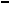  Учащиеся должн ы ум ет ь: работать  с  различными  типами  справочных  изданий,  создавать  коллекции,  готовить сообщения и презентации;проводить наблюдения и описания природных объектов;составлять план простейшего исследования;сравнивать  особенности  строения  и  жизнедеятельности  представителей  различных царств живой природы;давать объяснение особенностям строения и жизнедеятельности организмов в связи со средой их обитания;составлять цепи питания в природных сообществах;распознавать растения и животных,занесенных в Красные книги.Примерное тематическое планирование.Календарно-тематическое планирование по биологии 5 класс.Музейная педагогика «Растения в русском фольклоре» -  урок 22  « Характеристика царства Растения»«Животные в русском фольклоре» - урок 28  « Общая характеристика царства Животные»Формы и методы контроляСистема уроков, представленная в рабочей программе, сориентирована не столько на передачу «готовых знаний», сколько на формирование активной личности, мотивированной к самообразованию, обладающей достаточными навыками и психологическими установками к самостоятельному поиску, отбору, анализу и использованию информации. Для текущего тематического контроля и оценки знаний в системе уроков предусмотрены уроки тестирования, лабораторные работы, самостоятельные работы, экскурсии. Курс завершают уроки, позволяющие обобщить и систематизировать знания, а также применить умения, приобретенные при изучении биологии.Учебно-методическое сопровождение        1. Примерные программы  по учебным предметам.            Стандарты второго поколения. Биология 5 – 9 классы. Москва  «Просвещение» 2013        2. В.В. Пасечник, С.В. Суматохин,  Г.С.Калинова, З.П.Гапонюк  под редакцией В.В.Пасечника  Биология.    5 – 6 классы: учебник для общеобразовательных учреждений с приложением на электронном носителе.  2-е издание. Москва «Просвещение» 2013        3. В.В. Пасечник, С.В. Суматохин,  Г.С.Калинова, З.П.Гапонюк, Г.Г.Швецов под редакцией В.В.Пасечника Биология. Рабочая тетрадь. 5 класс. Москва «Просвещение»  2012        4. В.В. Пасечник, С.В. Суматохин,  Г.С.Калинова, З.П.Гапонюк   под редакцией В.В.ПасечникаУроки биологии.  5 – 6 классы: пособие для учителей общеобразовательных учреждений. Москва «Просвещение» 2012        5. Г.А. Воронина, Т.В.Иванова, Г.С.Калинова  под редакцией Г.С.Ковалёвой, О.Б.Логиновой Биология. Планируемые результаты. Система заданий.  5 – 9 классы. Пособие для учителей общеобразовательных учреждений.  Москва «Просвещение»  2013       6. А.Г.Асмолов, Г.В.Бурменская, И.А.Володарская  под редакцией А.Г.Асмолова  Формирование        универсальных учебных действий в основной школе: от действия к мысли. Система заданий: пособие для учителя.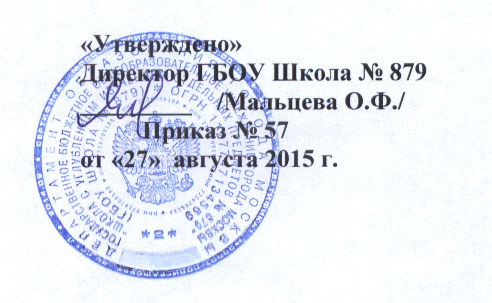 Рабочая программаГосударственного бюджетного общеобразовательного  учреждения г. Москвы « Школы с углубленным изучением отдельных предметов  №879»по  курсу «Биология » для 5 классак учебнику В. В. Пасечник, С.В. Суматохин,  Г.С. КалиноваУчителя  биологии Исмаиловой Тамары МихайловныТемы, раскрывающие данный раздел программы и число часов, отводимых на данный разделОсновное содержание по темамХарактеристика основных видов деятельностиВведениеБиологические науки, их значение в современной жизни. Практические и теоретические методы изучения биологических объектов. Биологические приборы и инструменты. Правила работы в кабинете биологии. Царства живых организмов. Отличительные признаки живого и неживого. Среды обитания живых организмов. Роль воды, воздуха, почв и их видов как сред обитания живых организмов.Определять значение биологических знаний в современной жизни. Оценивать роль биологической науки в жизни общества. Овладевать основными приёмами работы с учебником. Сотрудничать с одноклассниками при обсуждении значения биологических знаний.Глава 1. Клетка – основа строения и жизнедеятельности организмов     Увеличительные приборы: лупа, микроскоп. Правила работы с ними.   Химический состав клетки: органические и неорганические вещества.    Строение клетки и её органоиды:  клеточная мембрана, клеточная стенка, цитоплазма, генетический аппарат, ядро, хромосомы, вакуоли, пластиды, их виды.  Процессы жизнедеятельности клетки: питание, дыхание, транспорт веществ, выделение. Раздражимость. Движение цитоплазмы.    Деление клеток – основа размножения, роста и развития организмов. Единство всего живого.Выделять основные отличия живого от неживого. Систематизировать знания о многообразии живых организмов.Устанавливать взаимосвязь между средой обитания и приспособленностью организмов к ней.Различать, наблюдать и описывать живые организмы разных групп, сезонные изменения в природе. Оформлять результаты своих наблюдений. Соблюдать правила поведения в окружающей среде.Различать органические и неорганические вещества, входящие в состав клетки. Выделять существенные признаки строения клетки. Различать на таблицах и микропрепаратах части и органоиды клетки.Различать на  микропрепаратах части и органоиды клетки. Выделять существенные признаки строения клетки. Различать на таблицах и микропрепаратах части и органоиды клетки. Научиться готовить микропрепараты. Наблюдать части и органоиды клетки под микроскопом, описывать и схематически изображать их. Выделять существенные признаки процессов жизнедеятельности клетки. Ставить биологические эксперименты по изучению процессов жизнедеятельности организмов и объяснять их результаты. Выделять существенные признаки процессов жизнедеятельности клетки.Сравнивать строение клеток разных организмов. Формировать представление о единстве живого.Глава 2. Многообразие организмов   Классификация организмов. Отличительные признаки представителей разных царств живой природы.    Бактерии: особенности строения, жизнедеятельности.   Грибы: особенности строения, жизнедеятельности, многообразие грибов.   Царство Растения. Характеристика царства   Водоросли. Одноклеточные и многоклеточные.   Лишайники. Многообразие и распространение лишайников, их значение.   Высшие споровые растения: мхи, папоротники, хвощи, плауны.   Голосеменные растения.   Покрытосеменные растения.   Царство Животные. Разнообразие животных. Одноклеточные и многоклеточные животные. Роль животных в природе и жизни человека.Выделять существенные признаки представителей разных царств природы. Определять принадлежность биологических объектов к систематической группе (классифицировать). Выделять существенные признаки животных. Сравнивать представителей разных групп животных, делать выводы на основе сравнения.Различать, наблюдать и описывать живые организмы разных групп, сезонные изменения в природе.№ урокаДата Тема урокаИспользование ТСО и ИКТЛабораторные работыЭкскурсииПодготовка к ОГЭХарактеристика основных видов деятельности обучающихсяЗадание на домМониторинг1(1)1-4.09Биология – наука о живой природеDVD1.12.1.1Определять значение биологических знаний в современной жизни. Оценивать роль биологической науки в жизни общества. Овладевать основными приёмами работы с учебником. Сотрудничать с одноклассниками при обсуждении значения биологических знаний.§1, определения2(2)7-11.09Методы изучения биологии. Правила работы в кабинете биологииDVD1.1Определять методы биологических исследований. Овладевать основными приёмами работы с лабораторным оборудованием и посудой. Соблюдать правила работы с биологическими приборами и инструментами, правила работы в кабинете биологии.§2,3.3(3)14-18.09Разнообразие живой природыDVD1.2.12.1.5Выделять основные отличия живого от неживого. Систематизировать знания о многообразии живых организмов.§4, определения4(4)21-25.09Среды обитания организмовDVD5.12.1.4Устанавливать взаимосвязь между средой обитания и приспособленностью организмов к ней.§5, сообщения5(5)28—2.10«Разнообразие живых организмов. Осенние явления в жизни растений и животных»Экскурсия2.2.25.12.42.52.62.7Различать, наблюдать и описывать живые организмы разных групп, сезонные изменения в природе. Оформлять результаты своих наблюдений. Соблюдать правила поведения в окружающей среде.Отчёт по экскурсииМониторинг6(1)5-9.10Устройство увеличительных приборов. «Рассматривание клеточного строения  с помощью лупы» DVDЛ.р. №12.2.12.5Научиться работать с лупой, знать её устройство. Сотрудничать с одноклассниками при обсуждении результатов лабораторной работы.§6 вопр. 1-2, 7(2)12-16.10«Устройство микроскопа и приёмы работы с ним»DVDЛ.р. №22.52.2.1Научиться работать с микроскопом, знать устройство микроскопа. Соблюдать правила работы с микроскопом. Сотрудничать с одноклассниками при обсуждении результатов лабораторной работы.§6 стр. 22-23,вопр. 3-4, 8(3)19-23.10Химический состав клетки. Неорганические вещества.DVD2.8Объяснять роль минеральных веществ и воды, входящих в состав клетки. Ставить биологические эксперименты по изучению химического состава клетки. Научиться работать с лабораторным оборудованием.§7, стр.26; вопр.1,2,3; 9(4)2-6.11Химический состав клетки. Органические вещества.DVD2.8Различать органические и неорганические вещества, входящие в состав клетки. Ставить биологические эксперименты по изучению химического состава клетки. Научиться работать с лабораторным оборудованием.§7 стр. 27; вопр. 3,4,5; 10(5)9-13.11Строение клетки (оболочка, цитоплазма, ядро, вакуоли).DVD2.3.12.5Выделять существенные признаки строения клетки. Различать на таблицах и микропрепаратах части и органоиды клетки.§8 стр.30,31; вопр. 1-4; 11(6)16-20.11«Приготовление и рассматривание препарата кожицы чешуи лука под микроскопом»DVDЛ.р. №32.3.12.52.8Различать на  микропрепаратах части и органоиды клетки. Научиться готовить микропрепараты. Наблюдать части и органоиды клетки под микроскопом, описывать и схематически изображать их. Научиться работать с микроскопом, знать устройство микроскопа. Соблюдать правила работы с микроскопом.§8повт.; 12(7)23-27.11Особенности строения клеток. Пластиды. «Приготовление и рассматривание препарата пластид в клетках (листа элодеи, плодов томатов, рябины, шиповника)DVDЛ.р.№42.3.12.52.8Выделять существенные признаки строения клетки. Различать на таблицах и микропрепаратах части и органоиды клетки. Научиться готовить микропрепараты. Наблюдать части и органоиды клетки под микроскопом, описывать и схематически изображать их. §8, стр.30; 13(8)30-4.12Процессы жизнедеятельности в клеткеDVD1.2.1Выделять существенные признаки процессов жизнедеятельности клетки. Ставить биологические эксперименты по изучению процессов жизнедеятельности организмов и объяснять их результаты. Наблюдать движение цитоплазмы.§9, стр.36;вопр.1-2; 14(9)7-11.12Деление и рост клеткиDVD1.2.1Выделять существенные признаки процессов жизнедеятельности клетки.§9,стр.37; записи в тетради; 15(10)14-18.12Единство живого. Сравнение строения клеток различных организмовDVD2.12.5Сравнивать строение клеток разных организмов. Формировать представление о единстве живого.записи в тетради, 16(11)21-25.12Обобщающий урок по теме «Клетка»Презентация2.3.12.8Выделять существенные признаки строения клетки. Различать на таблицах и микропрепаратах части и органоиды клетки. Выделять существенные признаки процессов жизнедеятельности клетки. Находить информацию о клетке в интернет-ресурсах, научно – популярной литературе, биологических словарях и справочниках, систематизировать, анализировать и оценивать её, переводить из одной формы подачи в другую. Представлять информацию в виде сообщений и презентаций. Осуществлять сотрудничество друг с другом, с учителем и другими участниками проекта.  Аргументированно отстаивать свою точку зрения.Работа со словаремМониторинг17(1)28-30.12Классификация организмовDVD2.63.13.23.33.4Выделять существенные признаки представителей разных царств природы. Определять принадлежность биологических объектов к систематической группе (классифицировать).§10, стр. 43 вопр. 1-3; 18(2)11-15.01Строение и многообразие бактерийDVD3.11.1.1Выделять существенные признаки бактерий.§11,стр.44-45; стр47 вопр. 1-4; сообщения19(3)18-22.01Роль бактерий в природе и жизни человекаDVD презентации3.11.1.12.1.3Объяснять роль бактерий в природе и жизни человека. Подбирать и систематизировать информацию, строить поисковый запрос по изучаемой теме. Представлять информацию в виде сообщений и презентаций.§11, стр.45-47, работа со словарем, з20(4)25-29.01Строение грибов. Грибы съедобные и ядовитыеDVD3.22.1.32.3.53.13.42.42.5Выделять существенные признаки строения и жизнедеятельности грибов. Различать на живых объектах и таблицах съедобные и ядовитые грибы. Освоить приёмы оказания первой помощи при отравлении ядовитыми грибами.§12,стр.48-49; стр. 49 вопр. 1-4; 21(5)1-5.02Плесневые грибы и дрожжи. Роль грибов в природе и жизни человека. «Особенности строения мукора и дрожжей»DVDЛ. р. №53.22.1.32.52.8Объяснять роль грибов в природе и жизни человека. Научиться готовить микропрепараты. Наблюдать особенности строения плесневых грибов под микроскопом, описывать и схематически изображать их. Научиться работать с микроскопом, знать устройство микроскопа. Соблюдать правила работы с микроскопом.§12, стр.50-51; Мониторинг22(6)8-12.02Характеристика царства РастенияDVDЭкскурсия в музей3.32.1.22.62.83.1Выделять существенные признаки строения растений. Различать на живых объектах и таблицах низшие и высшие растения, наиболее распространённые и опасные для человека растения. Сравнивать представителей высших и низших растений, делать выводы на основе сравнения. Выявлять взаимосвязи между строением растений и их местообитанием. Объяснять роль различных растений в природе и жизни человека. Находить информацию о растениях в интернет-источниках, научно-популярной литературе, биологических словарях и справочниках, анализировать и оценивать её, переводить из одной формы подачи в другую.§13, стр. 53 вопр.1-3 рис.32 стр. 55; 23(7)15-19.02ВодорослиDVD3.32.1.32.3.32.52.62.83.1Выделять существенные признаки водорослей. Различать на таблицах и гербарных образцах представителей водорослей. Объяснять роль водорослей в природе и жизни человека.§14,стр.57 вопр.1-3; 24(8)29-4.03ЛишайникиDVD3.22.1.32.52.62.83.1Выделять существенные признаки строения лишайников. Объяснять роль лишайников в природе и жизни человека.§15вопр.1-3;сообщения25(9)7-11.03Высшие споровые растенияDVDпрезентации1.1.11.2.12.1.32.1.42.1.52.52.62.83.1Выделять существенные признаки высших споровых растений. Различать на таблицах и гербарных образцах представителей мхов, папоротников, хвощей и плаунов. Объяснять их роль в природе и жизни человека.§16, вопросы 1-4; 26(10)14-18.03Голосеменные растенияDVD3.35.21.1.12.1.22.1.32.52.62.82.3.32.3.5Выделять существенные признаки голосеменных растений. Различать на живых объектах, таблицах и гербарных образцах представителей голосеменных растений. Объяснять роль голосеменных в природе и жизни человека.§17, стр.62;стр.63 вопр.1,3; 27(11)21-25.03Покрытосеменные растения.«Внешнее строение цветкового растения»DVDЛ.р.№63.35.21.1.12.1.22.1.32.52.62.82.3.32.3.5Выделять существенные признаки высших семенных растений. Различать на живых объектах и таблицах органы цветкового растения. Различать на живых объектах, таблицах и гербарных образцах представителей покрытосеменных растений. Объяснять роль покрытосеменных в природе и жизни человека. Сравнивать представителей разных групп растений, делать выводы на основе сравнения. Оценивать с эстетической точки зрения представителей растительного мира. Находить информацию о растениях в интернет-источниках, научно-популярной литературе, биологических словарях и справочниках, систематизировать, анализировать и оценивать её, переводить из одной формы подачи в другую.§17, стр.62-63; вопрос 2 стр.63; 28(12)28-1.04Общая характеристика царства ЖивотныеDVD3.43.55.15.21.1.12.1.22.1.32.1.42.2.22.3.42.3.52.42.52.62.72.8Выделять существенные признаки животных. Сравнивать представителей разных групп животных, делать выводы на основе сравнения. Объяснять роль различных животных в природе и жизни человека. Оценивать с эстетической точки зрения представителей животного мира. Находить информацию о животных в интернет-источниках, научно-популярной литературе, биологических словарях и справочниках, систематизировать, анализировать и оценивать её, переводить из одной формы подачи в другую.§18, стр.71 вопросы 1-2; 29(13)4-8.04Подцарство Одноклеточные. «Разведение и изучение амёб в лаборатории». DVDЛ.р.№73.43.52.2.13.42.23.51.1Различать на таблицах одноклеточных животных, опасных для человека. Сравнивать представителей одноклеточных животных, делать выводы на основе сравнения. Приводить доказательства (аргументацию) необходимости соблюдения мер профилактики заболеваний, вызываемых одноклеточными животными. Объяснять роль одноклеточных животных в жизни человека.§19, стр. 75 вопрос 1-3; Мониторинг30(14)18-22.04Подцарство Многоклеточные. Беспозвоночные животныеDVD3.43.55.15.21.1.12.1.22.1.32.1.42.2.22.3.42.3.52.42.52.62.72.8Различать на живых объектах и таблицах беспозвоночных животных, в том числе опасных для человека. Сравнивать представителей беспозвоночных животных, делать выводы на основе сравнения. Приводить доказательства (аргументацию) необходимости соблюдения мер профилактики заболеваний, вызываемых беспозвоночными животными. Объяснять роль беспозвоночных животных в жизни человека.§20, стр.79 вопросы 1-3; 31(15)25-29.04Холоднокровные позвоночные животныеDVD3.43.55.15.21.1.12.1.22.1.32.1.42.2.22.3.42.3.52.42.52.62.72.8Различать на живых объектах и таблицах позвоночных животных, в том числе опасных для человека. Сравнивать представителей позвоночных животных, делать выводы на основе сравнения. Объяснять роль рыб, земноводных, пресмыкающихся в природе и жизни человека.§21,80-82; стр.83 вопросы1-2; 32(16)2-6.05Теплокровные позвоночные животныеDVD3.43.55.15.21.1.12.1.22.1.32.1.42.2.22.3.42.3.52.42.52.62.72.8Различать на живых объектах и таблицах теплокровных позвоночных животных, в том числе опасных для человека. Сравнивать представителей теплокровных позвоночных животных, делать выводы на основе сравнения. Объяснять роль птиц, млекопитающих в природе и жизни человека.§21, стр.82-83; 33 (17)9-13.05Обобщающий урок – проект «Многообразие живой природы. Охрана природыПрезентации2.82.72.62.52.42.23.43.55.15.31.1.31.2.2Находить информацию о живой природе в интернет-ресурсах, научно – популярной литературе, биологических словарях и справочниках, систематизировать, анализировать и оценивать её, переводить из одной формы подачи в другую. Представлять информацию в виде сообщений и презентаций. Осуществлять сотрудничество друг с другом, с учителем и другими участниками проекта.  Аргументированно отстаивать свою точку зрения.§22; сообщения34(18)16-20.05«Разнообразие живых организмов. Весенние явления в жизни растений и животных»Экскурсия2.2.25.12.42.52.62.7Различать, наблюдать и описывать живые организмы разных групп, сезонные изменения в природе. Оформлять результаты своих наблюдений.Не задано3423-24.05Повторение